Программа «Веселые игрушки. От умения к мастерству».Тема. «Игрушки из детских  носочков» - 10час.Занятие 4.  Как сделать  игрушку из носков «Крокодил»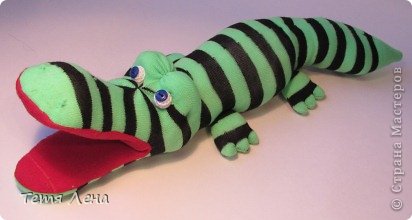  Задание  1.    Сшить лапы крокодилу. Задание  2.     Собрать и оформить игрушку.Практическая работаПродолжаем шить крокодила. Сегодня мы сделаем лапы крокодилу и оформим глаза и нос.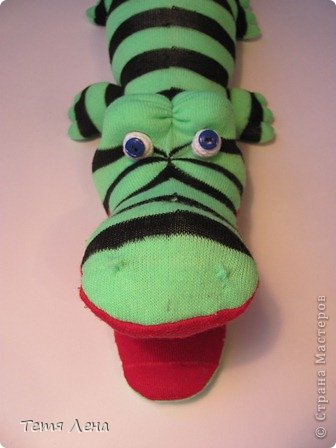 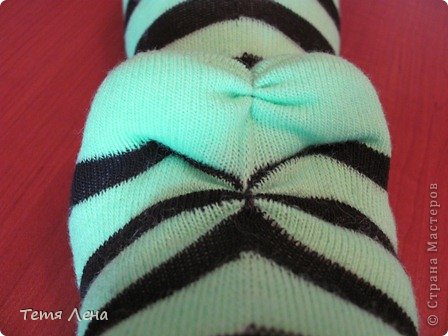   1. Оформляем утяжками голову. Глаза можно сделать из тканевых шариков белого цвета, или использовать пуговицы.
 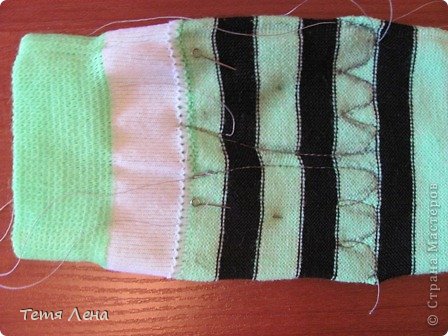 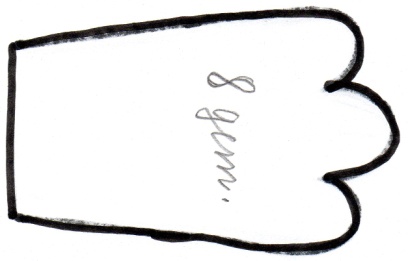 2. Для лапок нам понадобится второй гольф.  Шьем 4 лапы.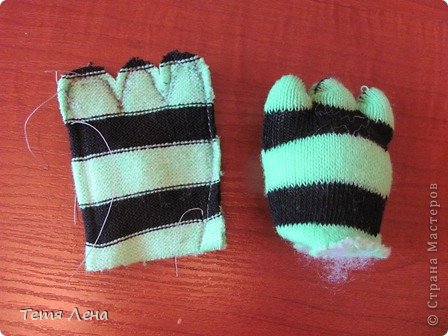 3.   Шьем по нарисованной линии, вырезаем, выворачиваем и набиваем синтепоном.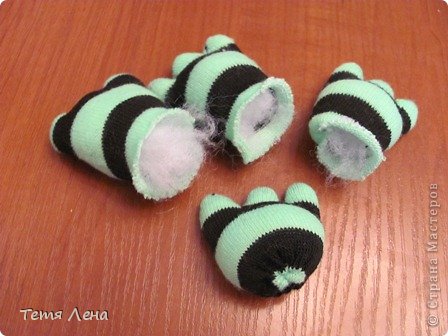 4. Швом «через край» стягиваем отверстие и закрепляем.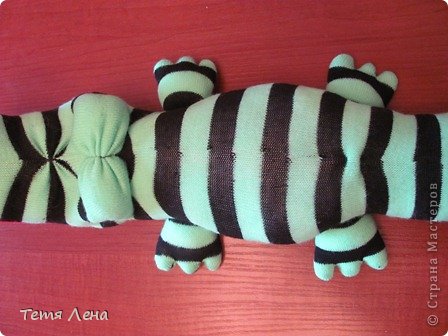 5.  Пришиваем лапы потайным швом.6.   Ноздри  делаем утяжками.  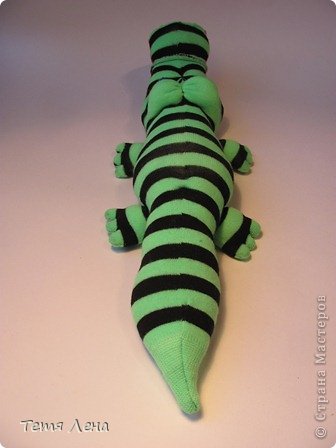 
Правда, он прелесть?